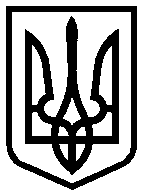 МІНІСТЕРСТВО ОСВІТИ І НАУКИ УКРАЇНИ  ОДЕСЬКИЙ НАЦИОНАЛЬНИЙ ПОЛІТЕХНІЧНИЙ УНІВЕРСИТЕТХЕРСОНСЬКИЙ ПОЛІТЕХНІЧНИЙ КОЛЕДЖНАКАЗПро підсумки виконання заходівцивільного захисту у 2018 році та завдання по цивільному захисту коледжу на 2019 рікКеруючись вимогами  Кодексу цивільного захисту України від 2.10.2012р,  наказів Міністра  освіти і науки України від 09 вересня 2009 року № 814 “Про затвердження Положення  про функціональну підсистему “Освіта і наука України” єдиної державної системи запобігання і реагування на надзвичайні ситуації техногенного та природного характеру”,  розпорядження Департаменту з питань цивільного захисту та оборонної Херсонської державної адміністрації №814 від 19.11.2018  керівний, командно-начальницький склад, учасники навчально-виховного процесу  і співробітники ХПТК у 2018 році не допустили виникнення надзвичайних ситуацій на об’єкті ЦЗ ХПТК. Підготовка з ЦЗ у 2018 році здійснювалась у відповідності з головним завданням, планом основних заходів підготовки цивільного захисту ХПТК  та програмою підготовки з ЦЗ учасників навчально-виховного процесу і співробітників ХПТК  та була спрямована на забезпечення готовності керівного складу, формувань ЦЗ до дій у НС. Заходи „ Плану основних заходів підготовки з цивільного захисту на 2018рік”  в основному виконані. Підвищився рівень знань особового складу н формувань ЦЗ, по ліквідації наслідків аварій, стихійних лих, проведення рятувальних та інших невідкладних робіт. Продовжувалася робота щодо удосконалення системи зв’язку та оповіщення.           На протязі учбового року (Липень 2018р.) в ХПТК проведено комплексне об’єктове навчання на тему: «Організація та проведення заходів захисту учасників навчально-виховного процесу, персоналу ХПТК під час  пожежі та евакуації викладачів та співробітників коледжу у заміську зону». За підсумками навчання в кращий бік відзначився особовий склад ланки оповіщення і зв’язку  (керівник Свириденко О.М.). Разом з тим, в підрозділах коледжу є ряд недоліків щодо матеріального забезпечення заходів ЦЗ об’єкту, а саме:  система зв’язку та оповіщення не відповідає сучасним вимогам (ПКМУ від 15.02.99 №192 „ Положення про організацію оповіщення і зв’язку у НС”); забезпечення  формувань ЦЗ матеріальними засобами не відповідає нормам табелізації (Наказ від 20.12.2004 № 954 «Про затвердження Положення про невоєнізовані формування ЦО структурних підрозділів МОН України»);           недостатньо приділялось уваги забезпеченню засобами індивідуального та медичного захисту, майна особового складу формувань. 
           З метою усунення зазначених недоліків, забезпечення виконання завдань ЦЗ ХПТК  на 2019 рік та підвищення ефективності заходів попередження і реагування на надзвичайні ситуації, -НАКАЗУЮ:Головним завданням всіх заходів ЦЗ у 2019 році вважати підтримання в готовності до сталого функціонування усіх підрозділів ЦЗ коледжу, готовності до проведення ефективних заходів, щодо захисту учасників навчально-виховного процесу і співробітників коледжу при виникненні НС техногенного, природного та воєнного характеру, можливих терористичних актів.Виходячи з Головного завдання, основними напрямками діяльності коледжу з питань ЦЗ вважати:2.1.	Підготовку керівного та командно-начальницького складу об'єктових формувань ЦЗ, яку здійснювати в Навчально-методичному центрі цивільного захисту та безпеки життєдіяльності  Херсонської області.2.2.	Підготовку співробітників коледжу, що входять до складу формувань ЦЗ,  проводити за місцем роботи обсягом 15 годин у складі навчальних груп під керівництвом командирів формувань за тематикою згідно розкладу.В ході підготовки особового складу ФЦЗ особливу увагу звернути на відпрацюванні практичних дій при ліквідації наслідків стихійного лиха, аварій на хімічно-небезпечних об’єктах, в осередках ураження та забезпеченню евакуаційних заходів.2.3.	Навчання співробітників, які не входять до складу ФЦЗ коледжу,   проводити обсягом 12 годин на планових заняттях у складі навчальних груп, які визначені наказом по коледжу та у період підготовки до навчань і тренувань.Особливу увагу при проведенні занять звернути на відпрацювання порядку дій у різних ситуаціях, як на об'єктах, так і в побуті, надання само- та взаємодопомоги, зниження збитків і втрат в разі НС.При підготовці  студентів з питань ЦЗ керуватися, введеною в дію Програмою МОНу України   12.04.2011 № 1.4/18-1007  Про типові програми навчальних дисциплін "Безпека життєдіяльності", "Захист Вітчизни", звернути увагу на підвищення якості підготовки студентів,  як майбутніх фахівців у питаннях управління та дій в умовах НС, терористичних та диверсійних проявів.Керівникам структурних підрозділів, посадовим особам і фахівцям всіх категорій і адміністративних рівнів коледжу обов'язки у сфері цивільного захисту вважати постійною складовою їх службової діяльності, а також особисте (самостійне) навчання у сфері ЦЗ; організація і забезпечення високого рівня підготовки учасників навчально-виховного процесу і співробітників підпорядкованого підрозділу до захисту і дій у разі НС техногенного, природного і воєнного характеру. Основними формами навчання та перевірки рівня підготовки учасників навчально-виховного процесу, працівників коледжу,  з питань захисту та дій в умовах НС вважати спеціальні  об'єктові тренування, пожежні тренування з цією метою провести:в коледжу 15.07.2019р. спеціальне об’єктове тренування;в коледжу, 17.04.2019р,20.10.2019р. – пожежні тренування..Заступнику начальника ЦЗ з матеріально-технічного забезпечення вжити заходів щодо укомплектування у повному обсязі, відповідно до встановлених норм,  формувань ЦЗ коледжу матеріально-технічними  засобами, необхідними для виконання ними своїх функціональних обов’язків в умовах виникнення надзвичайної ситуації та ліквідації її наслідків згідно із розрахунком (додаток№1).Штабу ЦЗ коледжу разом з керівниками структурних підрозділів розробити план основних заходів підготовки ЦЗ ХПТК на 2019 рік і подати його мені на затвердження до 10.01.2019р.Навчальний рік з ЦЗ розпочати з 11 лютого 2019 року і закінчити 30 листопада 2017 року.Наказ довести до керівного складу ЦЗ коледжу та командно-начальницького складу  формувань цивільного захисту.Контроль за виконанням цього наказу покласти на   начальника штабу  ЦЗ коледжу Шершень В. І.Директор	Херсонського політехнічного коледжу	                  О.Є Яковенко                                                                                            Додаток№1Відповідно до вимог Постанови Кабінету Міністрів від 19.08.2002 №1200 та листа Голови Суворовської районної ради у м. Херсоні №и-689-26/0 від 01.12.2015 року проводжу  розрахунок забезпечення учасників навчально - виховного процесу , співробітників  та працівників формувань цивільного захисту ХПТК засобами індивідуального захисту,приладами радіаційної та хімічної розвідки, дозиметричного і хімічного контролю станом на 01.02. 2016 року.Начальник штабу цивільного захисту ХПТК                             В.І.Шершень№п/пНайменування засобі рад.та хім.захисту.Термін зберіганняПедпрацівникиРобітникислужбовцістудентиРобітникиформуваньПрим.1Протигази  ГП-5М10102691155302Протигази ІП-4553Реген. патрони10104Респіратори Р-23102691155305Ватн-марл. пов.8102691155306Зах.костюми Л-1567ОЗК568ВПХР1519Прилад «Дозор»8110Дозиметр ДП-5В10111Поб.доз. прилад10112Інд.перв’язув. пакет83013Ручна сирена РСП-1114Ліхтарики  киш.615Нарукавні пов’язки3016Гумові палиці717Зварюв. апарат118лопати1519кувалда120сокира421Пилка поперечна222Мотузка пенькова75 м.23Ножиці по дроту324Сумка санітарна125Ноші санітарні1